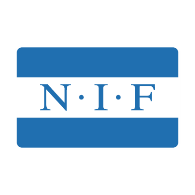 Påmelding håndballskolenBarnets navn: ..................................................................................................................................Adresse:  .................................................................................................................................................Postnr: ..................................   Sted: .............................................................Fødselsdato: .....................................................................................................Foresattes navn: ......................................................................................................................................Mobil: ............................................................... E-post:.................................................................................................................Fyll ut blanketten og lever på ballskolen ved registrering.---------------------------------------------------- Underskrift foresattPRISER SESONGEN 2018/2019: 
Treningsavgift for sesongen høst 2018 og vår 2019 er kr 1.600,- (dvs. kr. 800,- pr. halvår*). 
*Det vil kun bli belastet kr 400,- for perioden 15. oktober - 31. desember. Medlemsavgift i klubben er kr 1000,- (faktureres først neste kalenderår - 2019). Er man medlem fra før, betales kun treningsavgift. Faktura kommer fra klubben.NORDSTRAND IDRETTSFORENING 
   Oberst Rodes vei 79, 1165 Oslo 
   Telefon: 96 62 22 60  
   E-post: mette@nordstrand-if.no 
   www.nordstrand-if.no